 MČ Praha - Březiněves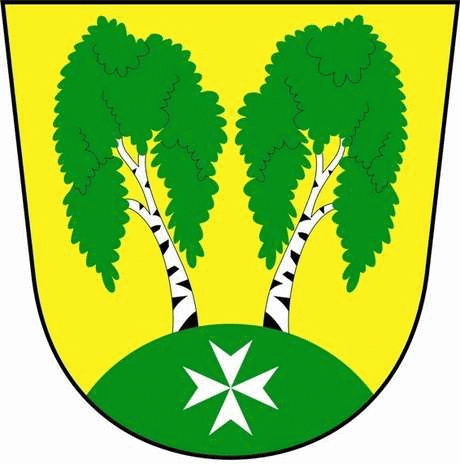 U Parku 140/3, 182 00 Praha 8      Zápis z 38. zasedání             Zastupitelstva MČ Praha – Březiněves 									  Číslo:                                      38 									  Datum:                      13.09.2017Zasedání bylo zahájeno v 17:30 hod. starostou Ing. Jiřím Haramulem. Přítomní zastupitelé: dle prezenční listiny.Omluveni:    -Program:Kontrola zápisu č. 37.Smlouva o budoucí smlouvě o zřízení služebnosti inženýrské sítě s panem Jiřím Jarešem    
a s paní Markétou Borškovou, oba bytem Sokolovská 97/65, Praha 8. Cenová nabídka na architektonické řešení návrhu zastávek MHD Na Boleslavce a Březiněves v MČ Praha – Březiněves.Cenová nabídka na dokumentaci pro ohlášení stavby - cvičební prvky na pozemku parc. č. 270/1.Stavební úpravy kanceláří a zázemí JSDH v objektu U Parku 140/3, Praha 8 Březiněves, z důvodu zajištění důstojného zázemí pro konání voleb.  Nájemní smlouva – objekt Na Hlavní 14/41, Praha 8.Zřízení příspěvkové organizace. Výzva k podání nabídek na veřejnou zakázku malého rozsahu na akci „Výstavba technického zázemí tenisových kurtů“. Zadávací dokumentace a vyhlášení výzvy k podání nabídek na veřejnou zakázku: „Zasíťování pozemku 427/251, vybudování komunikací“, stanovení výběrové komise.Cenová nabídka – vánoční osvětlení.Cenové nabídky na pořízení skladových regálů do objektu skladových prostor v ulici U Parku. Úpravy rozpočtu. Různé.Informace o podaných žádostech na MHMP o finanční pomoc v řešení havarijního stavu údržby fotbalových hřišť v TJ Březiněves a oplocení tenisových kurtů.Žádost starosty Zdiby o pomoc a spolupráci - využití volných prostor v budově MŠ Březiněves.K bodu č. 1 -  Kontrola zápisu č. 37.Všechny body minulého zápisu byly splněny.Zdeněk Korint informoval zastupitele, že ve věci úkolu, týkajícího se změny systému pro správu webových stránek MČ Praha – Březiněves, budou během měsíce září spuštěny nové webové stránky.  Zodpovídá: Zdeněk Korint, Tomáš Brukner správce webových stránek.K bodu č. 2 –  Smlouva o budoucí smlouvě o zřízení služebnosti inženýrské sítě s panem Jiřím Jarešem    
a s paní Markétou Borškovou, oba bytem Sokolovská 97/65, Praha 8. Předseda stavební komise, Ing. Vladimír Jisl, předložil zastupitelům k projednání Smlouvu o budoucí smlouvě o zřízení služebnosti inženýrské sítě s panem Jiřím Jarešem a s paní Markétou Borškovou, oba bytem Sokolovská 97/65, Praha 8. Usnesení č. 1.38/17ZMČ Praha – Březiněves projednalo a schválilo Smlouvu o budoucí smlouvě o zřízení služebnosti inženýrské sítě s panem Jiřím Jarešem a s paní Markétou Borškovou, oba bytem Sokolovská 97/65, Praha 8. Zastupitelstvo pověřuje starostu k podepsání smlouvy. Zodpovídá: starosta Ing. Jiří Haramul.						Pro:		9 hlasů										Proti:		0 hlasů										Zdržel se:	0 hlasůK bodu č. 3 -  Cenová nabídka na architektonické řešení návrhu zastávek MHD Na Boleslavce a Březiněves v MČ Praha – Březiněves.Tento bod nebyl projednáván a bude zařazen na program příštího zasedání zastupitelstva. K bodu č. 4 - Cenová nabídka na dokumentaci pro ohlášení stavby - cvičební prvky na pozemku parc. č. 270/1.Tento bod nebyl projednáván a bude zařazen na program příštího zasedání zastupitelstva.K bodu č. 5 - Stavební úpravy kanceláří a zázemí JSDH v objektu U Parku 140/3, Praha 8 Březiněves, z důvodu zajištění důstojného zázemí pro konání voleb.  Zastupitel Petr Petrášek předložil k projednání cenové nabídky na pořízení nábytku a na výmalbu a pokládku vinylové podlahy v kancelářích a zázemí JSDH v objektu úřadu MČ Praha – Březiněves, U Parku 140/3.Cenové nabídky na pořízení a instalaci nábytku:Cenová nabídka společnosti NO+BL kancelářský nábytek, s.r.o., se sídlem Sokolovská 1288/166, Praha 8 – Libeň, ve výši 288.847,- Kč vč. DPH.Cenová nabídka společnosti DELSO INTERIÉRY, s.r.o., Na Harfě 337/3, Praha 9 – Vysočany, ve výši 337.715,- Kč vč. DPH. Cenová nabídka společnosti JESPEN s.r.o., II. Jihozápadní 1039/16, Praha 4, ve výši 377.734,80 Kč vč. DPH.Cenové nabídky na výmalbu a pokládku vinylové podlahy:Cenová nabídka firmy Antonín Janoušek, Ke Zdibům 66/2, Praha 8, ve výši 117.931,- Kč vč. DPH.Cenová nabídka společnosti STAMON, Radimova 34/121, Praha , ve výši 138.037,- Kč vč. DPH.Cenová nabídka firmy Martin Tomčala, Velká nad Veličkou 664, ve výši 129.486,94 Kč vč. DPH. Usnesení č. 2.38/17ZMČ Praha – Březiněves projednalo a schválilo:Cenovou nabídku společnosti NO+BL kancelářský nábytek, s.r.o., se sídlem Sokolovská 1288/166, Prah 8 – Libeň, na pořízení a instalaci nábytku do kanceláří a zázemí JSDH Březiněves, v objektu úřadu MČ Praha – Březiněves, U Parku 140/3, Praha 8, ve výši 288.847,- Kč vč. DPH.Zastupitelstvo pověřuje starostu k podepsání smlouvy. 			Pro:		8 hlasůProti:		0 hlasů	 Zdržel se:	1 hlas		Cenovou nabídku společnosti Antonín Janoušek, Ke Zdibům 66/2, Praha 8, na výmalbu a pokládku vinylové podlahy, ve výši 117.931,- Kč vč. DPH.Pro:		8 hlasůProti:		0 hlasůZdržel se:	1 hlas Zodpovídá: zastupitel Petr PetrášekK bodu č. 6 - K bodu č. 7 - Nájemní smlouva – objekt Na Hlavní 14/41, Praha 8.Starosta předložil zastupitelům ke schválení smlouvu o nájmu prostoru sloužícího k podnikání. Usnesení č. 3.38/17ZMČ Praha – Březiněves projednalo a schválilo smlouvu o nájmu prostoru sloužícího k podnikání s panem Miroslavem Kuligem, bytem Lučina 419, 739 39. Jedná se o stavbu č.p. 14 na pozemku parc. č. 259/1 k. ú. Březiněves. Zastupitelstvo pověřuje starostu k podepsání smlouvy.				Pro:		9 hlasůZodpovídá: starosta Ing. Jiří Haramul.						Proti:		0 hlasů										Zdržel se:	0 hlasůK bodu č. 7 – Zřízení příspěvkové organizace. Usnesení č. 4.38/17ZMČ Praha – Březiněves projednalo a schválilo záměr zřídit příspěvkovou organizaci v souladu se zákonem 108/2006 Sb. o sociálních službách.Zastupitelstvo pověřuje Zdeňku Maděrovou k zajištění dostupných informací a přípravy zřizovací listiny. Zodpovídá: předsedkyně sociální komise Zdeňka Maděrová. 										Pro:		9 hlasů										Proti:		0 hlasů											Zdržel se:	0 hlasůK bodu č. 8 - Výzva k podání nabídek na veřejnou zakázku malého rozsahu na akci „Výstavba technického zázemí tenisových kurtů“. Předseda stavební komise, Ing. Vladimír Jisl, předložil zastupitelům k projednání výzvu k podání nabídek a zadávací dokumentaci na veřejnou zakázku malého rozsahu „Výstavba technického zázemí tenisových kurtů“. Dále požádal zastupitele o stanovení komise pro otevírání obálek.Usnesení č.  5.38/17ZMČ Praha – Březiněves projednalo a schválilo:Výzvu k podání nabídek na veřejnou zakázku malého rozsahu na akci: „Výstavba technického zázemí tenisových kurtů“.										Pro:		9 hlasů										Proti:		0 hlasů										Zdržel se:	0 hlasůČleny komise pro otevírání obálek	a hodnotící komise ve složení:Mgr. Zdenka Chaloupecká			náhradníci: 1.	Ing. Martin Javorník		Ing. Jan Vocel						     2.	Petr Petrášek	Mgr. Martin Převrátil					     3. 	Ing. Vladimír JislPro:		9 hlasůProti:		0 hlasůZdržel se:	0 hlasů	Otevírání obálek a hodnocení nabídek proběhne ve středu 11.10.2017 v 16:00 hod. Zodpovídá: předseda stavební komise Ing. Vladimír Jisl.    	K bodu č.  9 – Zadávací dokumentace a vyhlášení výzvy k podání nabídek na veřejnou zakázku: Zasíťování pozemku 427/251, vybudování komunikací“, stanovení výběrové komise.Starosta předložil zastupitelům k projednání zadávací dokumentaci a vyhlášení výzvy k podání nabídek na veřejnou zakázku: „Zasíťování pozemku 427/251, vybudování komunikací“ a požádal zastupitele o stanovení komise pro otevírání obálek a o jmenování členů do výběrové komise.Usnesení č. 6.38/17
ZMČ Praha – Březiněves projednalo a schválilo:Výzvu k podání nabídek a zadávací dokumentaci na veřejnou zakázku „Zasíťování pozemku 427/251, vybudování komunikací“.																				Pro:		9 hlasů											Proti:		0 hlasů											Zdržel se:	0 hlasůČleny komise pro otevírání obálek a hodnotící komise ve složení:Ing. Jiří Haramul					náhradníci:	1.     Martina Vilímková	Ing. Vladimír Jisl					   	2.     Zdeňka Maděrová		Mgr. Martin Javorník						3.     Mgr. Zdenka Chaloupecká	Mgr. Martin Převrátil						4.     Ing. Martin JavorníkPetr Petrášek							5.     Ing. Jan VocelOtevírání obálek a případné hodnocení nabídek proběhne ve středu 11.10.2017 v 16:30 hod.
Zodpovídá: starosta Ing. Jiří Haramul. K bodu č. 10 – Cenová nabídka – vánoční osvětlení.Starosta předložil zastupitelům cenovou nabídku společnosti ELTODO na montáž a demontáž vánoční dekorace.Usnesení č. 7.38/17ZMČ Praha – Březiněves projednalo a schválilo cenovou nabídku společnosti ELTODO-CITELUM, s.r.o., Novodvorská 1010/14, Praha 4, na montáž a demontáž vánoční dekorace + materiál ve výši 58.864,08 Kč.Zodpovídá: starosta Ing. Jiří Haramul.  										Pro:		9 hlasů										Proti:		0 hlasů										Zdržel se:	0 hlasů	K bodu č. 11 - Cenové nabídky na pořízení skladových regálů do objektu skladových prostor v ulici U Parku. Zastupitel Petr Petrášek předložil zastupitelům k projednání cenové nabídky na pořízení regálů do objektu skladových prostor v ulici U Parku. Cenová nabídka společnosti Enprag, s.r.o., K Holyni 42, Praha 5, v celkové výši 69.217,- Kč.Cenová nabídka společnosti Artspect, a.s., Kamarytova 180, Humpolec, ve výši 89.441,- Kč vč. DPH.Cenová nabídka firmy Profiregály – Milan Fail, Pod Bručnou 14, Plzeň, ve výši 77.348,- Kč vč. DPH.Usnesení č. 8.38/17ZMČ Praha – Březiněves projednalo a schválilo cenovou nabídku společnosti Enprag, s.r.o. K Holyni 42, Praha 5, v celkové výši 69.217,-Kč na pořízení regálů do objektu skladových prostor v ulici U Parku. Zodpovídá: zastupitel Petr Petrášek. 														Pro:		9 hlasů										Proti:		0 hlasů										Zdržel se:	0 hlasůK bodu č. 12 - Úpravy rozpočtu. Předseda finančního výboru, Ing. Jan Vocel, předložil zastupitelům k projednání úpravy rozpočtu za 9/2017, dle předloženého znění.  Usnesení č. 9.38/17 ZMČ Praha – Březiněves projednalo a schválilo úpravy rozpočtu za 9/2017, dle předloženého znění.  Zodpovídá: předseda finančního výboru Ing. Jan Vocel. 										Pro:		9 hlasů										Proti:		0 hlasů										Zdržel se:	0 hlasůK bodu č. 13 – různé:a) Informace o podaných žádostech na MHMP o finanční pomoc v řešení havarijního stavu údržby  
     fotbalových hřišť v TJ Březiněves a oplocení tenisových kurtů.Starosta informoval zastupitele o tom, že byly na MHMP zaslány žádosti o finanční pomoc v řešení havarijního stavu údržby fotbalových hřišť v TJ Březiněves a oplocení tenisových kurtů a poděkoval za spolupráci Ing. Janu Vocelovi. b) Žádost starosty obce Zdiby o pomoc a spolupráci ve věci využití volných prostor v budově námi zřizované příspěvkové organizace Mateřské školy Březiněves. Mgr. Martina Štolcová, ředitelka MŠ, přednesla zastupitelům Žádost starosty obce Zdiby o pomoc a spolupráci ve věci využití volných prostor v budově námi zřizované příspěvkové organizace Mateřské školy Březiněves.Usnesení č. 10.38/17ZMČ Praha – Březiněves projednalo a schválilo vyhovění žádosti starosty obce Zdiby o pomoc a spolupráci ve věci využití volných prostor v budově námi zřizované příspěvkové organizace Mateřské školy Březiněves. Zodpovídá: Mgr. Bc. Martina Štolcová, ředitelka MŠ.										Pro:		9 hlasů										Proti:		0 hlasů										Zdržel se:	0 hlasůPředseda finančního výboru, Ing. Jan Vocel, požádal všechny zastupitele, komise, výbory a spolky o dodání návrhů rozpočtu na rok 2017 nejpozději do 31. 10. 2017.											                                              Zdeněk Korint        			      	              Ing. Jiří Haramul           1. zástupce starosty MČ Praha - Březiněves                              starosta MČ Praha – BřeziněvesZasedání zastupitelstva bylo ukončeno v 19:00 hod.Zapsala:	Martina Vilímková Ověřili:	Mgr. Martin PřevrátilZdeněk Korint Termín příštího zasedání bude stanoven operativně. 